Unsubscribe / Change Profile 
Powered by YMLP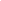 